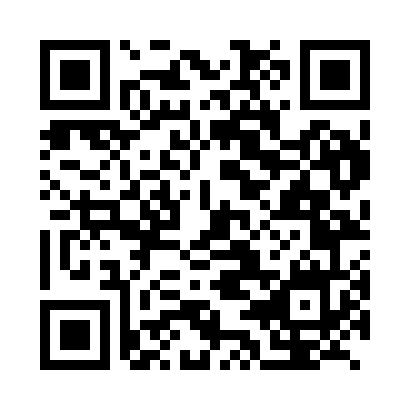 Prayer times for Gaolan County, ChinaWed 1 May 2024 - Fri 31 May 2024High Latitude Method: Angle Based RulePrayer Calculation Method: Muslim World LeagueAsar Calculation Method: ShafiPrayer times provided by https://www.salahtimes.comDateDayFajrSunriseDhuhrAsrMaghribIsha1Wed4:356:111:014:477:529:222Thu4:346:101:014:477:539:243Fri4:326:091:014:477:549:254Sat4:316:081:014:487:559:265Sun4:296:071:014:487:569:276Mon4:286:061:014:487:569:287Tue4:276:051:014:487:579:308Wed4:256:041:014:487:589:319Thu4:246:031:014:487:599:3210Fri4:236:021:014:488:009:3311Sat4:216:011:014:498:019:3412Sun4:206:001:014:498:019:3613Mon4:195:591:014:498:029:3714Tue4:175:591:014:498:039:3815Wed4:165:581:014:498:049:3916Thu4:155:571:014:498:059:4017Fri4:145:561:014:498:069:4118Sat4:135:551:014:508:069:4319Sun4:125:551:014:508:079:4420Mon4:115:541:014:508:089:4521Tue4:105:531:014:508:099:4622Wed4:095:531:014:508:099:4723Thu4:085:521:014:518:109:4824Fri4:075:521:014:518:119:4925Sat4:065:511:014:518:129:5026Sun4:055:511:014:518:129:5127Mon4:045:501:014:518:139:5228Tue4:035:501:024:518:149:5329Wed4:035:491:024:528:159:5430Thu4:025:491:024:528:159:5531Fri4:015:481:024:528:169:56